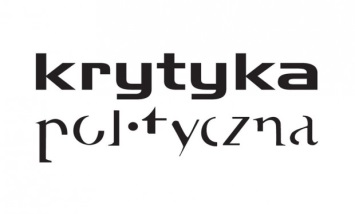 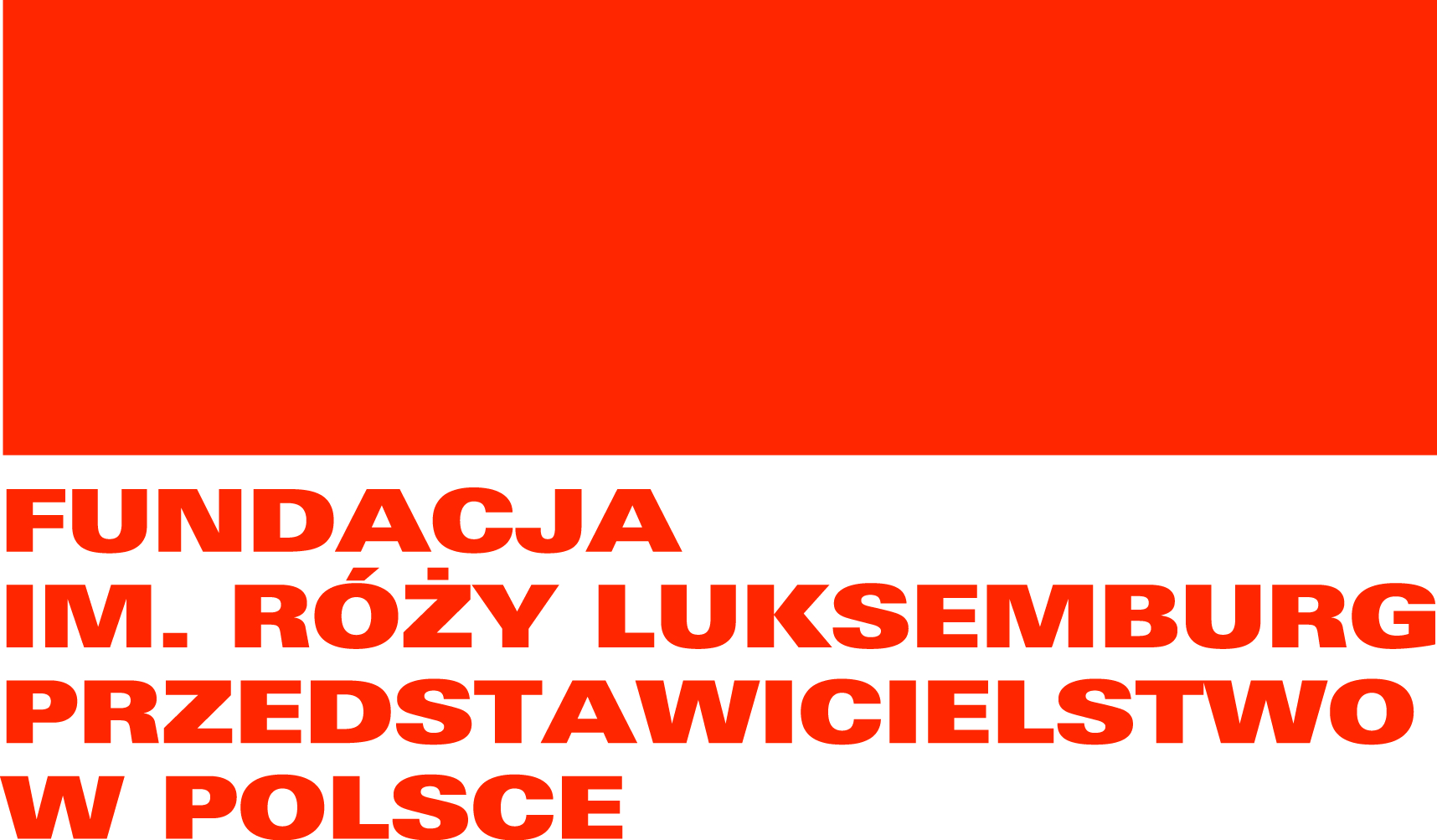 Tagung: Ungleichheiten. Wandel der urbanen ArbeitskräfteWarschau, 8. Oktober 2015 Krytyka Polityczna, ul. Foksal 16, zweite Etage10:00- 10:30 Eröffnung10:30-12:30 Sitzung I Dynamik der Arbeitsmärkte in Städten MitteleuropasDr. Eszter Bartha, Loránd-Eötvös-Universität BudapestVom Fließband zum Schreibtisch – strukturelle Transformation des ungarischen Arbeitsmarktes nach 1989 Dr. Jiri Silny, Prager Ökumenische AkademieUngleichheit auf dem Arbeitsmarkt in TschechienProf. Dr. Michael Vester, Leibniz-Universität-HannoverBeschäftigungsstruktur und Entwicklungsrichtungen der Länder: neue vergleichende Analyse am Beispiel DeutschlandsModeration: Michał Sutowski, Krytyka Polityczna12:30-13:30 Mittag13:30-15:30 Sitzung II Wer arbeitet in der Stadt? Profil der Arbeitnehmer in Städten der RegionJarosław Urbański, Gewerkschaft OZZ Inicjatywa Pracownicza Prekariat, Deindustrialisierung und neuer ArbeitsmarktDr. Andrius Bielskis, Institut “DEMOS”Gut qualifizierte und schlechter qualifizierte Beschäftigte in litauischen Städten: Sozialstruktur, Demographie und IdeologieDr. Horst Kahrs, Institut für Gesellschaftsanalyse der Rosa-Luxemburg-Stiftung Veränderungen des „Gesamtarbeiters“ in BerlinModeration: Dr. Joanna Gwiazdecka, Leiterin des Büros Warschau der Rosa-Luxemburg-Stiftung 15:30:16:00 Kaffeepause16:00 – 17:30 Sitzung III StadtarmutPiotr Ikonowicz, Kanzlei für Soziale Gerechtigkeit Die Weichsel – Grenze zwischen zwei Welten. Disproportionen in der Lebensqualität und in der Entwicklung im Rahmen einer Stadt – das Beispiel des Warschauer Stadtteils PragaBálint Misetics, Mitteleuropäische UniversitätStrafe als Reaktion auf die Stadtarmut: Kriminalisierung von Obdachlosigkeit in UngarnHanna Gil-Piątek, Krytyka Polityczna Wem gehört die Stadt? Probleme von räumlicher Ausgrenzung und Flucht aus den Stadtzentren sowie Stadtpolitik am Beispiel von ŁódźModeration: Piotr Janiszewski, Büro Warschau der Rosa-Luxemburg-Stiftung17:30-18:00 ZusammenfassungKonferenzsprachen sind Polnisch, Englisch, Deutsch. Die Beiträge und die Diskussion wird simultan gedolmetscht.